 OWYHEE COUNTY 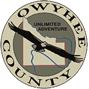 PLANNING & ZONING COMMISSION2021 SCHEDULEThe Planning and Zoning Commission’s regular meeting time is 9:30 a.m. on the fourth Wednesday of each month. Meetings are held in the Owyhee County Annex Building at 17069 Basey Street, Murphy, Idaho. Complete application packets and payment of related fees need to be received by the Planning and Zoning Office on or before the due date.*Adjusted due to holiday or prior conflict	LOOKING AHEAD TO 2022	JANUARY 26, 2022	DECEMBER 21, 2021When the application is submitted and determined to be complete, it will be scheduled for the next hearing date with availability on the agenda. A hearing date will be closed when the agenda is full. Any application submitted after that time will be scheduled on the next hearing with availability.MEETING DATE:APPLICATION PACKETS AND FEES DUE BY:JANUARY 27, 2021DECEMBER 22, 2020FEBRUARY 24, 2021JANUARY 19, 2021MARCH 17, 2021*FEBRUARY 9, 2021APRIL 28, 2021MARCH 23, 2021MAY 26, 2021APRIL 20, 2021JUNE 23, 2021MAY 18, 2021JULY 28, 2021JUNE 22, 2021AUGUST 25, 2021JULY 20, 2021SEPTEMBER 22, 2021AUGUST 17, 2021OCTOBER 27, 2021SEPTEMBER 21, 2021NOVEMBER 17, 2021*OCTOBER 12, 2021DECEMBER 15, 2021*NOVEMBER 9, 2021